Djukic Adrijana			                				             Klare Cetkin 5ATranslator		    				     		              Belgrade 11080, SerbiaCell ph.: +381 64 403 4404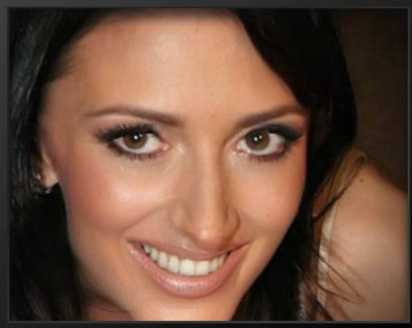                                 	            Email: kreativnazona011@gmail.comSkype: kreativnazonaNative language:   	   Working languages:              Serbian 		       English <> SerbianEducation2017 - Scientific, technical and legal translation and interpretation in English language |Association of            Scientific and Technical Translators of Serbia, Belgrade2010 - B.A. in Interior and Furniture Design | Faculty of Design, Belgrade 2004 - B.A. in English language and literature | Faculty of Philology, University of Belgrade Key skillsExpertise: IT & Localization,  Engineering, Legal, Pharmaceutical & Clinical trials, Medical devices Services: Translating,  Editing/Proofreading/LQA,  Localization, Glossary/Terminology,  Cultural adaptationArea of expertiseIT & Localization: software/hardware, websites, e-commerce, UI, OSDEngineering: Tech, Electr, Mech, Robotics, Auto, Industrial (installation, operation, user manuals, marketing)Legal (general, Contracts, Agreements, personal documents, International trade documents‎, Licenses‎, Organizational documents‎, Statements, Sureties, Tax forms)Pharmaceutical & Clinical trials: ICFs, CRFs, CTAs, PILs, SmPCs, Protocol synopses, IP labels, Patient rating scales/diaries/questionnaires, Clinical trial app., Booklets and guides,  Medical devices: X-Ray, MRI, CT systems, monitoring equipment, catheter, pacemaker, ICDMastery of all relevant CAT toolsProfessional Experience			Multi-skilled professional translator, Independent Contractor with 15 years' progressive experience and extensive knowledge in diverse areas; self office; 2004 – Present. Specialized and general translations for individuals, translation agencies, law offices, business entities, institutions and organizationsCollaboration and recent projects 	Translation agencies worldwideThe University of Belgrade - ERASMUS+ international program of the EU Commission (Grants, Partnership Agreements, Contracts, ERASMUS+ projects)Translators team member for: John Deere, Intel, HikvisionCity Department of Expertise, Belgrade – Engineering, Real Estate appraisalEpson RC700/RC700A Drive Unit Controller Manual, Epson RC700/RC700A Controller, KUKA cell4_arc midsize KP3-V2H dual KR; Photoneo PhoXi 3D Scanner M; Omron Bundle, Cobot, TM5X-0; APV Plate Heat Exchangers, Deaerator (Anhui) Hikvision – Security Surveillance (Video Intercom, ITS, Access Control, Alarm Products, UI)Amazon, Microsoft, Google Ads, Metro AG – Finance, Trade, Training Data TranslationCEMA (Centre for Market Research) - Internet, marketing, market research (Customer Satisfaction Surveys and Reports)Мy personality : I love my job! I am diligent, curious, creative, innovative, analytical, love to acquire new knowledge, professional, sociable, cordial, constantly smiling and eternal optimist! 